
Къэбэрдей-Балъкъэр Республикэм и Дзэлыкъуэ районым щыщ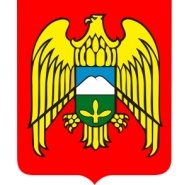 Кичмалкэ  къуажэм и администрацэм и 1этащхьэКъабарты-Малкъар Республиканы Зольск  районуну  Кичибалыкъ элниАдминистрациясыМЕСТНАЯ АДМИНИСТРАЦИЯ  СЕЛЬСКОГО ПОСЕЛЕНИЯ. КИЧМАЛКАЗОЛЬСКОГО МУНИЦИПАЛЬНОГО РАЙОНАКАБАРДИНО-БАЛКАРСКОЙ РЕСПУБЛИКИ361714,сел.Кичмалка,ул.Чкалова, 69.тел.76-3-40,факс 8(86637)76-3-40 ;                                                                  адрес электр.почты:Kichmalkakbr@majl.ru«30»  января  2020г.                                                                             ПОСТАНОВЛЕНИЕ  № 2                                                                                     УНАФЭ                        № 2БЕГИМ                        № 2О подготовке и проведении в сельском поселении Кичмалка Зольского муниципального района КБР мероприятий, посвященных 75-й годовщине Победы в Великой Отечественной войне 1941-1945 годовВо исполнение протокола № 1 от 17 декабря 2019 года заседания организационного комитета по подготовке и проведению в Кабардино- Балкарской Республике праздничных мероприятий, посвященных 75-й годовщине Победы в Великой Отечественной войне 1941-1945 годов, и в соответствии с постановлением главы местной администрации Зольского муниципального района № 20 от 22 января 2020 г,распоряжения от 29.01.2020 г.№8-р ПОСТАНОВЛЯЮ:Утвердить:- состав организационного комитета по подготовке и проведению в с.п. Кичмалка мероприятий, посвященных 75-й годовщине Победы в Великой Отечественной войне (приложение №1);- состав рабочей группы по подготовке и проведению в с.п.Кичмалка мероприятий, посвященных 75-й годовщине Победы в Великой Отечественной войне (приложение №2);Утвердить:план мероприятий по подготовке и проведению в с.п.Кичмалка  праздничных мероприятия, посвященных 75-й годовщине Победы в Великой Отечественной войне 1941-1945 (приложение №3);план мероприятий по проведению в с.п.Кичмалка  Года памяти и славы в 2020 году (приложение № 4).Рабочей группе совместно с соцработниками провести работупо проведению проверки условий жизни вдов умерших ветеранов Великой Отечественной войны 1941-1945 годов, ветеранов тылового фронта;по принятию мер по вопросу их жизнеустройства, оказанию помощи в социально-бытовом обслуживании, а также по предоставлению иных социальных услуг, в первую очередь, на дому.Обнародовать настоящее Постановление в порядке, предусмотренном                   Уставом сельского поселения Кичмалка Зольского муниципального района КБР.Контроль за исполнением настоящего постановления оставляю за собой. и.о.Главы местной администрациис.п.Кичмалка                                                                     М.Р.ТеммоевПриложение №1                                                              к постановлению главы местной администрации                                                                     с.п.Кичмалка от «30» января 2020 года №2СОСТАВорганизационного комитета по подготовке и проведению мероприятий, посвященных празднованию Дню весны и труда и 74-й годовщины Победы в Великой Отечественной войне  1941-1945 годовТеммоев М.Р. -    и.о.главы  местной администрации с.п.Кичмалка;Жаппуев И.Х.-   председатель Совета ветеранов труда с.п.Кичмалка                        (по согласованию);Тибердиева З.К.- зам.председателя Совета женщин с.п.Кичмалка       (по согласованию);Кучменов М.М.-  директор МКУ «Дом Культуры с.п.Кичмалка»        (по согласованию);Боташева Р.Р.-  директор МКОУ «СОШ» с.Кичмалка (по  согласованию);Апиков А.Х-          депутат местного Совета;Кашежев М.-          УУП с.п.Кичмалка Приложение №2к постановлению главы местной администрациис.п.Кичмалкаот «30» января 2020 года № 02СОСТАВрабочей группы по подготовке и проведению в с.п.Кичмалка мероприятий, посвященных 75-й годовщине Победы в Великой Отечественной войне 1941-1945 годов№п/пФ.И.О.Закрепленные участки1Богатырев А.Х.ул. Молодежная, ул.Гогуева Х.А., 2Текеева А.С.ул. Мечиева3Джаппуев Д.Оул. Баксанская, Горная, пер. Центральный4Теммоев М.Р.ул. Байсултанова, ул.Кавказская5Дзамихов Р.А.ул. Лихова, ул.Школьная6Апиков А.Х.ул. Чкалова №№1-37,ул.Верхняя7Башиев А.М.ул. Чкалова №№ 38-70, ул.Нижняя8Умаров А.А.ул. Чкалова №№ 71-106Приложение № 3к постановлениюи.о.главы местной администрациис.п.Кичмалкаот «30» января 2020 г. № 2Приложение № 3к постановлениюи.о.главы местной администрациис.п.Кичмалкаот «30» января 2020 г. № 2ПЛАНмероприятий по подготовке и проведению в с.п.Кичмалка праздничных мероприятий,посвященных 75-й годовщине Победы в Великой Отечественной войне 1941-1945 годовПЛАНмероприятий по подготовке и проведению в с.п.Кичмалка праздничных мероприятий,посвященных 75-й годовщине Победы в Великой Отечественной войне 1941-1945 годовПЛАНмероприятий по подготовке и проведению в с.п.Кичмалка праздничных мероприятий,посвященных 75-й годовщине Победы в Великой Отечественной войне 1941-1945 годовПЛАНмероприятий по подготовке и проведению в с.п.Кичмалка праздничных мероприятий,посвященных 75-й годовщине Победы в Великой Отечественной войне 1941-1945 годовПЛАНмероприятий по подготовке и проведению в с.п.Кичмалка праздничных мероприятий,посвященных 75-й годовщине Победы в Великой Отечественной войне 1941-1945 годовПЛАНмероприятий по подготовке и проведению в с.п.Кичмалка праздничных мероприятий,посвященных 75-й годовщине Победы в Великой Отечественной войне 1941-1945 годовПЛАНмероприятий по подготовке и проведению в с.п.Кичмалка праздничных мероприятий,посвященных 75-й годовщине Победы в Великой Отечественной войне 1941-1945 годов№п/п№п/пНаименование мероприятияДата проведенияДата проведенияОтветственные исполнителиОтветственные исполнителиМероприятия по улучшению социально-бытовых условий жизниветеранов Великой Отечественной войны 1941-1945 годов, а также лиц, приравненных к нимМероприятия по улучшению социально-бытовых условий жизниветеранов Великой Отечественной войны 1941-1945 годов, а также лиц, приравненных к нимМероприятия по улучшению социально-бытовых условий жизниветеранов Великой Отечественной войны 1941-1945 годов, а также лиц, приравненных к нимМероприятия по улучшению социально-бытовых условий жизниветеранов Великой Отечественной войны 1941-1945 годов, а также лиц, приравненных к нимМероприятия по улучшению социально-бытовых условий жизниветеранов Великой Отечественной войны 1941-1945 годов, а также лиц, приравненных к нимМероприятия по улучшению социально-бытовых условий жизниветеранов Великой Отечественной войны 1941-1945 годов, а также лиц, приравненных к нимМероприятия по улучшению социально-бытовых условий жизниветеранов Великой Отечественной войны 1941-1945 годов, а также лиц, приравненных к нимПроведение проверки условий жизни вдов умерших ветеранов Великой Отечественной войны 194 –  1945 годов. Принятие мер по вопросу их жизнеустройства, оказанию помощи в социально-бытовом обслуживании, а также по предоставлению иных социальных услуг, в первую очередь, на дому2020 год2020 годСоц работники,рабочая группаСоц работники,рабочая группаБлагоустройство населенных пунктов с.п.КичмалкаПостоянноПостоянноМестная администрация Местная администрация Мероприятия по очистке, благоустройству и озеленению территорий, мемориалов «Вечный огонь», реализация комплекса мер по их надлежащему содержанию2020 год2020 годМестная  администрации Местная  администрации Оформление по соответствующей тематике зданий предприятий, организаций, в местах проведения массовых мероприятийдо 30.04.2020 годадо 30.04.2020 годаГлава местной администрации Глава местной администрации Проведение акции «Чистим вместе»апрель2020 годапрель2020 годМестная администрацияМестная администрацияИзготовление одежды времен Великой Отечественной войны 1941-1945 годов для участия в юбилейных мероприятияхдо 20.04.2020 годадо 20.04.2020 годаМестная администрация Местная администрация Памятные мероприятияПамятные мероприятияПамятные мероприятияПамятные мероприятияПамятные мероприятияПамятные мероприятияПамятные мероприятияУчастие и проведение Всероссийских акций: «Блокадный хлеб»;«Вахта памяти»;«Георгиевская ленточка;«Бессмертный полк»;«72 часа»;«Эстафета памяти»;«Победа деда – моя Победа»;«Ветеран живет рядом»; «Вальс Победы»;«Солдатская каша»;«Свеча памяти»2020 годянварьмай – июньапрель – май9 маямаймаймаймаймай9 мая22 июня2020 годянварьмай – июньапрель – май9 маямаймаймаймаймай9 мая22 июняМестная администрация МКУ «СОШ»с.п.Кичмалка СДКМестная администрация МКУ «СОШ»с.п.Кичмалка СДКПроведение праздничного шествия с участием трудовых коллективов, учащихся и общественных организаций 8 мая2020 год8 мая2020 годГлава местной администрации Руководитель ОУ,Руководители предприятий и организаций,Руководители общественных организацийГлава местной администрации Руководитель ОУ,Руководители предприятий и организаций,Руководители общественных организацийКультурно-массовые и информационно-пропагандистские мероприятияКультурно-массовые и информационно-пропагандистские мероприятияКультурно-массовые и информационно-пропагандистские мероприятияКультурно-массовые и информационно-пропагандистские мероприятияКультурно-массовые и информационно-пропагандистские мероприятияКультурно-массовые и информационно-пропагандистские мероприятияКультурно-массовые и информационно-пропагандистские мероприятияОбновление имеющихся и создание новых музейных экспозиций по истории Великой Отечественной войны2020 год2020 годМКУ «СОШ»с.п.Кичмалка МКУ «СОШ»с.п.Кичмалка Марафон Памяти (классные часы, встречи с ветеранами, внеклассные мероприятия, уроки мужества, конкурсы, спортивные соревнования)январь – май2020 годянварь – май2020 годМКУ «СОШ»с.п.Кичмалка МКУ «СОШ»с.п.Кичмалка Конкурс исследовательских работ учащихся «О героях былых времен»январь – ноябрь2020 годянварь – ноябрь2020 годМКУ «СОШ»с.п.Кичмалка МКУ «СОШ»с.п.Кичмалка Торжественные церемонии посвящения в юнармейцы обучающихся образовательных организаций2020 год(по отдельному плану)2020 год(по отдельному плану)МКУ «СОШ»с.п.Кичмалка МКУ «СОШ»с.п.Кичмалка День памяти жертв Холокостаянварь2020 годянварь2020 годМКУ «СОШ»с.п.Кичмалка МКУ «СОШ»с.п.Кичмалка Исторический турнир «Никто не забыт, ничто не забыто!»апрель2020 годапрель2020 годМКУ «СОШ»с.п.Кичмалка МКУ «СОШ»с.п.Кичмалка Памятная посадка саженцевапрель2020 годапрель2020 годМКУ «СОШ»с.п.Кичмалка МКУ «СОШ»с.п.Кичмалка Международная акция «Тест по истории Великой Отечественной войны»апрель2020 годапрель2020 годМКУ «СОШ»с.п.Кичмалка МКУ «СОШ»с.п.Кичмалка Автопробег по местам боевой славы Кабардино-Балкариимай 2020 год(по отдельному плану)май 2020 год(по отдельному плану)Местная администрация Местная администрация Музыкально-литературная композиция «Песни Великой Отечественной»9 мая2020 год9 мая2020 годСДКСДКАкция «Читаем детям о войне»7 мая2020 год7 мая2020 годСДКБиблиотека СДКБиблиотека Приложение № 4к распоряжениюглавы местной администрацииот «30» января 2020 г. № 2ПЛАНмероприятий по проведению в с.п.Кичмалка Года памяти и славы в 2020 годуПЛАНмероприятий по проведению в с.п.Кичмалка Года памяти и славы в 2020 годуПЛАНмероприятий по проведению в с.п.Кичмалка Года памяти и славы в 2020 годуПЛАНмероприятий по проведению в с.п.Кичмалка Года памяти и славы в 2020 годуПЛАНмероприятий по проведению в с.п.Кичмалка Года памяти и славы в 2020 году№п/пНаименование мероприятияДата проведенияОтветственные исполнителиОтветственные исполнителиМитинги и церемонии возложения цветов к мемориалам «Вечный огонь» и Стене памяти, посвященные:Дню защитника Отечества;Дню Победы;Дню памяти и скорби;Дню неизвестного солдата23 февраля9 мая22 июня3 декабряАдминистрация с.п.КичмалкаАдминистрация с.п.КичмалкаУчастие в международном фестивале военно-патриотической песни «Солдатский конверт на Кавказе»февраль-мартСДКСДКЛитературный флешмоб «Поэзия Победы»январь – декабрьСДК,библиотекаСДК,библиотекаОбщественно-культурные акции, посвященные Дню защитника Отечествафевраль(по отдельному плану)АдминистрацияАдминистрацияКлассные часы, посвященные Дню освобождения узников фашистских концлагерейапрельМКУ СОШ КичмалкаМКУ СОШ КичмалкаИсторический турнир «Никто не забыт, ничто не забыто!»апрельМКУ СОШ КичмалкаМКУ СОШ КичмалкаПамятная посадка саженцевапрельМКУ СОШ КичмалкаМКУ СОШ КичмалкаНародная акция памяти «Бессмертный полк»8 – 9 маяАдминистрация с.п.КичмалкаАдминистрация с.п.КичмалкаВсероссийская акция «Диктант Победы»майМКУ СОШ КичмалкаМКУ СОШ КичмалкаМеждународная мемориальная акция «Свеча памяти»22 июняАдминистрацияАдминистрацияЛитературные вечера, посвященные творчеству поэтов-фронтовиков Али Шогенцукова, Алима Кешокова, Кайсына Кулиева, Керима Отаровав течение годабиблиотекабиблиотекаПамятные мероприятия, посвященные Героям Советского Союза – уроженцам Кабардино-Балкарии «Золотые Звезды Кабардино-Балкарии»в течение годаБиблиотекаБиблиотекаОформление информационных стендов, посвященных Году памяти и славыв течение годаАдминистрация Администрация Книжно-иллюстративные выставки, выставки детского творчества, уроки и часы патриотизма, лекции и беседы, посвященные ключевым датам Великой Отечественной войны 1941-1945 годовв течение года(по отдельному плану)БиблиотекаБиблиотека